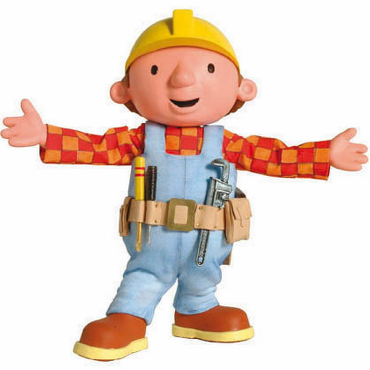 比尔还是希德？您会选择哪个构建者来构建您的新扩展？希德的高级嫁接器质量控制系统：• Sid 在每天结束时对每位工人的工作进行评分，告知他们该级别• 他表扬高于平均水平的工作• 他提醒人们注意错误和不足√ 他建设性地批评不符合可接受标准的工作* 他继续第二天的工作，以确保迅速完成比尔的问题解决者质量控制系统：• 比尔要求每个员工检查自己的工作，检查自己的工作，并在工作过程中修正错误和缺陷。 • 他每天结束时检查工作，表扬工作达到可接受的标准。• 他让工人纠正任何错误和缺陷，并检查已经进行这些更正。√ 他建设性地批评不符合可接受标准的工作。√ 继续第二天的工作，以确保迅速完成Bill or Sid?Which builder would you choose to build your new extension? Sid’s High Grade GraftersQuality Control System:Sid grades each worker’s efforts at the end of each day informing them of this gradeHe praises work of above average  standardHe draws attention to errors and deficiencies He constructively criticises work which is not of an acceptable standard He moves on to the next day’s work to guarantee speedy completionBill’s Trouble ShootersQuality Control System:Bill asks each worker to inspect their own work and fix errors and deficiencies as they goHe inspects work at the end of each day, praising work of an acceptable standard He gets workers to put right any errors and deficiencies and checks these corrections have been made 	He constructively criticises work which is not of an acceptable standardMoves on to the next day’s work to guarantee speedy completion